                                     BURMISTRZ   DOBIEGNIEWAOGŁASZA  DRUGI PRZETARG USTNY NIEOGRANICZONY NA SPRZEDAŻ PRAWA WŁASNOŚCI NIŻEJ WYMIENIONEJ NIERUCHOMOŚCI NIEZABUDOWANEJ, STANOWIĄCEJ WŁASNOŚĆ GMINYLicytacji podlega cena nieruchomości netto. Nabywcę zgodnie z art. 43 ust. 1 pkt 9 ustawy                z dnia 11 marca 2004 roku o podatku od   towarów i usług  (tekst jednolity Dz.U. z 2023r. poz. 1570 ze zm., zwalnia się z podatku.Przetarg dla  nieruchomości  odbędzie się w dniu  16 lutego 2024 r.  o godz. 10 00                       w  sali    konferencyjnej  /I piętro pokój nr 204/, Urzędu Miejskiego w  Dobiegniewie                                ul. Obrońców Pokoju 24. Do przetargu mogą  przystąpić osoby fizyczne i prawne oraz cudzoziemcy na zasadach określonych w ustawie z dnia 24 marca 1920 r. o nabywaniu nieruchomości przez cudzoziemców (tekst jednolity Dz. U. z 2017 r. poz. 2278).Warunkiem udziału w przetargu jest wniesienie wadium oraz okazanie:dowodu wniesienia wadium,w przypadku osób fizycznych – osobiste stawiennictwo w dniu przetargu z dowodem tożsamości lub reprezentowanie przez pełnomocnika na podstawie pełnomocnictwa sporządzonego notarialnie,  / zgodnie z art. 6 ust. I pkt 4 ustawy o opłacie skarbowej (t.j. Dz.U.2022r., poz. 2142 ze zm.)- w przypadku przedłożenia pełnomocnictwa,             o którym mowa wyżej, należy uiścić opłatę skarbową w wysokości 17,00 zł ( część IV załącznika do tej ustawy); powyższej opłaty nie uiszcza się w przypadku gdy pełnomocnictwo udzielone jest: małżonkowi, wstępnemu, zstępnemu lub rodzeństwu/,małżonkowie biorą udział w przetargu osobiście. W przypadku brania udziału                    w licytacji przez jednego z małżonków posiadających ustrój wspólności majątkowej małżeńskiej wymagana jest zgoda drugiego współmałżonka – w formie oświadczenia – dotyczącego wyrażenia zgody na udział w przetargu na kupno określonej nieruchomości. W przypadku posiadania rozdzielności majątkowej należy przed przetargiem dostarczyć komisji przetargowej stosowny dokument potwierdzony notarialnie, w  przypadku osób prawnych oraz innych jednostek organizacyjnych nie posiadających osobowości prawnej, a podlegających rejestracji – aktualnego odpisu                 z rejestru, własności pełnomocnictw dowodów tożsamości osób reprezentujących podmiot (odpis z rejestru winien być datowany nie później niż 3 miesiące przed datą przetargu, a jego aktualność winna być potwierdzona przez reprezentanta podmiotu).Wadium  należy wnieść najpóźniej do dnia 12 lutego 2024 r. w kwocie jw. na konto Gminy Dobiegniew   numer 77 1020 1967 0000 8702 0006 0814 - Banku PKO BP S.A. Oddział Gorzów Wlkp. Wpłacone wadium winno znajdować się na wyżej wymienionym koncie najpóźniej w dniu 12 lutego 2024 r. Na dowodzie wpłaty należy wskazać nieruchomość, której wpłata dotyczy (numer działki) oraz  nazwisko lub nazwę osoby (lub osób) zamierzającej nabyć nieruchomość w przetargu.Wpłacone  wadium przez  oferenta, który przetarg wygrał zostanie zaliczone na poczet należności. Pozostałym oferentom, którzy nie wygrali przetargu wadium zostanie zwrócone po przetargu, nie później niż przed upływem 3 dni od dnia zamknięcia przetargu. Wadium ulega przepadkowi na rzecz Gminy w razie uchylenia się osoby wygrywającej przetarg od zawarcia umowy w formie aktu notarialnego.UWAGAMinimalne postąpienie – o które należy podwyższyć cenę wywoławczą przy licytacji ww. nieruchomości – zostanie ustalone przez uczestników przetargu bezpośrednio przed rozpoczęciem licytacji, jednak w wysokości nie mniejszej niż 1% ceny wywoławczej,                   z zaokrągleniem w górę do pełnych dziesiątek złotych.Opis nieruchomości:Przedmiotowa nieruchomość stanowiąca działkę nr 119/1 o powierzchni 0,2766 ha położona jest  w strefie zabudowy mieszkaniowej wsi Radęcin gmina Dobiegniew. Dojazd bardzo dobry droga asfaltową. Działka w kształcie trójkąta, teren silnie zaniżony.  Bezpośredni dojazd do działki realizowany jest drogą asfaltową.  Działka leży  w strefie uzbrojenia                     w energię elektryczną, wodociąg wiejski i kanalizację sanitarną. Ponadto na działce zinwentaryzowano zadrzewienie: Akacja sz. 3, Sosna szt. 21, Buk szt. 3, Dąb szt. 5                      Lipa szt. 6.Klasoużytek:  N – 0,2766 ha.Nieruchomość ta jest położona w sołectwie Radęcin, gmina Dobiegniew w powiecie strzelecko-drezdeneckim na granicy trzech województw: lubuskiego, wielkopolskiego                     i zachodniopomorskiego. Jednym z atutów gminy jest dobre połączenie komunikacyjne, drogowe i kolejowe oraz niewielka odległość do granicy z Niemcami, najbliższe przejście graniczne  w Kostrzynie nad Odrą. Gmina Dobiegniew zajmuje obszar ponad 35 tys. ha, około 65% terenu zajmują lasy i tereny zadrzewione, a około 30% uprawy rolne.W dniu 23.10.2023 r. odbył się pierwszy przetarg ustny nieograniczony na sprzedaż przedmiotowej nieruchomości, który zakończył się wynikiem negatywnym.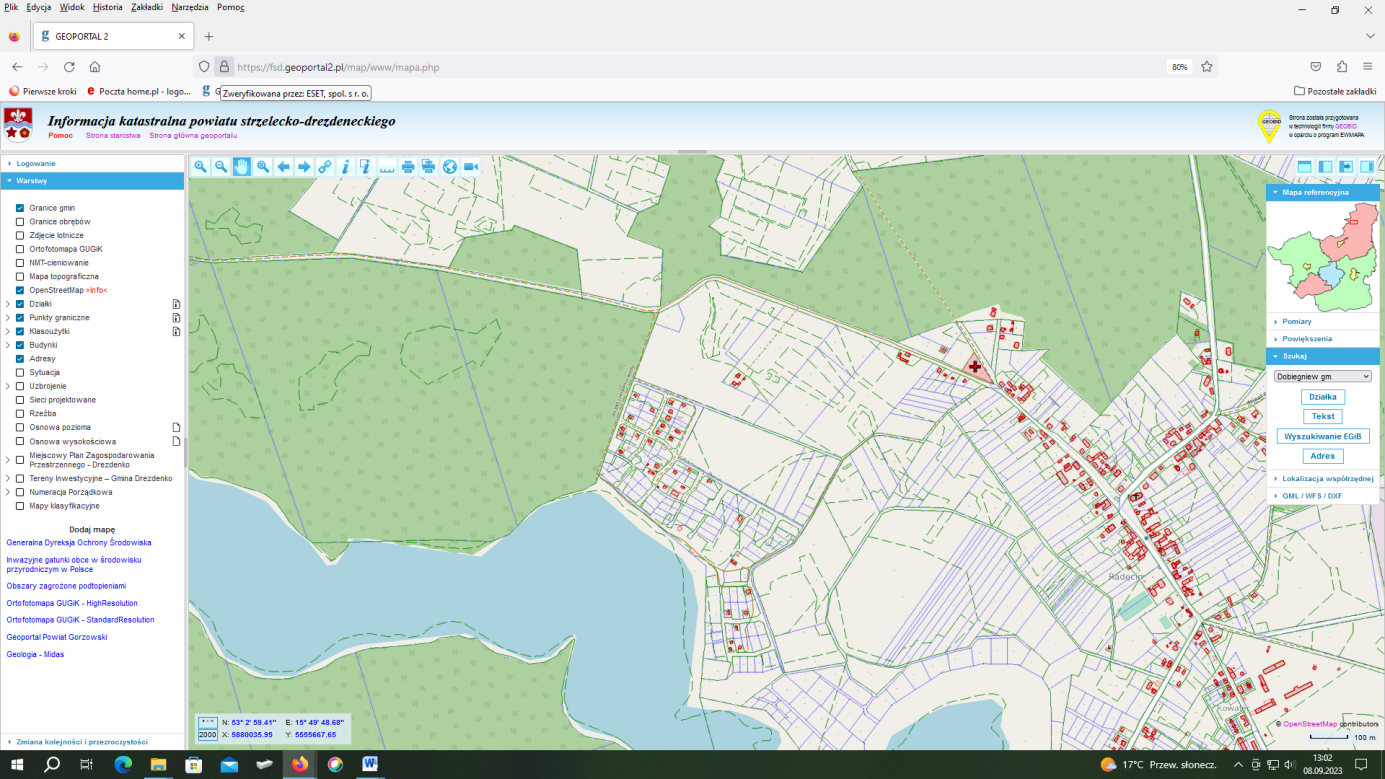 INFORMACJE DODATKOWENieruchomość jest wolna  od jakichkolwiek obciążeń i zobowiązań.Termin do złożenia wniosku przez osoby, którym przysługuje pierwszeństwo                         w nabyciu nieruchomości na podstawie art. 34 ust.1 pkt ustawy o gospodarce nieruchomościami upłynął dla nieruchomości opisanej w powyższej tabeli: poz.1 – 10.08.2023r.Opłaty notarialne i sądowe związane z zawarciem umowy w formie aktu notarialnego z założeniem i wpisem do księgi wieczystej oraz koszty związane z okazaniem granic w całości ponosi nabywca nieruchomości.Termin zawarcia  aktu notarialnego zostanie ustalony najpóźniej w ciągu 21 dni od rozstrzygnięcia przetargu.Jeżeli osoba ustalona jako nabywca nieruchomości nie stawi się bez usprawiedliwienia  w miejscu i terminie podanym w zawiadomieniu, sprzedający może odstąpić od zawarcia umowy, a wpłacone wadium nie podlega wówczas zwrotowi.Z dniem podpisania umowy w formie aktu notarialnego na nabywcę przechodzą wszelkie ciężary i korzyści związane z nieruchomością.Nabywca nieruchomości zobowiązany jest przed rozpoczęciem inwestycji dokonać wyłączenia gruntów z produkcji rolnej i uiścić stosowne opłaty.Nabywca przyjmuje nieruchomość w stanie istniejącym.Organizator nie odpowiada za wady ukryte. Przed przystąpieniem do przetargu należy zapoznać się z warunkami przetargu Ogłoszenie o przetargu dostępne jest na stronie  internetowej Gminy Dobiegniew, www.dobiegniew.pl  oraz pod adresem  www.bip.dobiegniew.pl  i na tablicy ogłoszeń                        w siedzibie Urzędu Miejskiego w Dobiegniewie, w serwisie prasowym na stronie internetowej www.monitorurzedowy.pl oraz  w miejscowości, w której znajduje się przedmiotowa działka.Dodatkowe informacje dotyczące zbycia nieruchomości można uzyskać w pokoju                      numer 201  Urzędu Miejskiego w  Dobiegniewie  i pod numerem telefonu  95 7488156.Zastrzega się prawo odwołania przetargu w przypadku zaistnienia uzasadnionych przyczyn.    BURMISTRZSylwia ŁaźniewskaLp.Nr ewidencyjny nieruchomości,Oznaczenie w księdze wieczystej KW NrPowierzchnia  w m2Położenie nieruchomości, nr obrębuPrzeznaczenie w planie miejscowymCena wywoławczazł/nettoWadiumzł123457891.119/1GW1K/00027690/62766Radęcin, 0001Nieruchomość nie  jest objęta Miejscowym Planem Zagospodarowania Przestrzennego.W studium uwarunkowań i kierunków zagospodarowania przestrzennego miasta i gminyMU – obszary zabudowy mieszkaniowej istniejące                                                                                                                                                                                                                                                                                                                                                                                                                                                                                                                                                                                                                                                                                    70.000,00          10.000,00